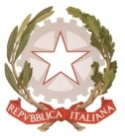 MINISTERO  DELL’ ISTRUZIONE, DELL’UNIVERSITA’, DELLA RICERCAUFFICIO SCOLASTICO REGIONALE PER IL LAZIOLICEO SCIENTIFICO STATALETALETE”Roma, 25/02/2019						Agli alunni								Ai  genitoriAi docentiAlla DSGA Sig.ra P. LeoniAl personale ATAAll’Albo (sito web)CIRCOLARE N.     252  OGGETTO:Sessione estiva Esami PET/FCE.Si comunica, agli interessati, che sono aperte le iscrizioni per la sessione estiva degli esami  PET/FCE che si svolgeranno nelle seguenti date:PET esame scritto giovedì  09/05/2019  -  esame orale domenica 05/05/2019;FCE esame scritto domenica  19/05/2019  -  esame orale domenica 12/05/2019.Notizie dettagliate in merito alla sede dell’esame verrano fornite appena il British Council invierà comunicazione al Liceo.Gli interessati dovranno consegnare entro il 07/03/2019 in segreteria , alla Sig.ra Danila  l’attestato di avvenuto pagamento:La tassa di esame è 	di euro 112,00 per il PET; 			di euro 195,00 per il FCE; nella causale va indicato il: nome del Candidato, la classe e PET FOR SCHOOLS SUMMER 2019 o FCE FOR SCHOOLS SUMMER 2019.Si ricorda inoltre, per semplificare le operazioni di iscrizione, di indicare sul retro Della ricevuta di pagamento il luogo e la data di nascita del candidato.Per qualsiasi informazione o chiarimento rivolgersi alla prof.ssa Bracciotti.      Firmato           La  Referente 						Prof.ssa Antonella Bracciotti							Il Dirigente Scolastico						(Firma autografa sostituita a mezzo stampa           Ai sensi dell’art.3 comma 2 del d.lgs. n.39/1993)